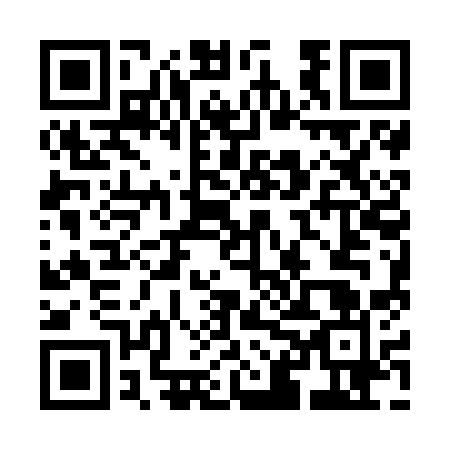 Ramadan times for Santa Juana, ChileMon 11 Mar 2024 - Wed 10 Apr 2024High Latitude Method: NonePrayer Calculation Method: Muslim World LeagueAsar Calculation Method: ShafiPrayer times provided by https://www.salahtimes.comDateDayFajrSuhurSunriseDhuhrAsrIftarMaghribIsha11Mon6:196:197:472:025:348:158:159:3812Tue6:206:207:482:015:338:148:149:3713Wed6:216:217:492:015:328:138:139:3514Thu6:226:227:502:015:318:118:119:3415Fri6:236:237:512:005:308:108:109:3216Sat6:246:247:522:005:298:088:089:3017Sun6:256:257:532:005:288:078:079:2918Mon6:266:267:532:005:278:058:059:2719Tue6:276:277:541:595:268:048:049:2620Wed6:286:287:551:595:258:028:029:2421Thu6:296:297:561:595:248:018:019:2222Fri6:306:307:571:585:237:597:599:2123Sat6:316:317:581:585:227:587:589:1924Sun6:326:327:591:585:217:567:569:1825Mon6:336:338:001:575:207:557:559:1626Tue6:346:348:011:575:197:537:539:1527Wed6:356:358:021:575:187:527:529:1328Thu6:366:368:021:575:177:507:509:1229Fri6:376:378:031:565:167:497:499:1030Sat6:386:388:041:565:157:477:479:0931Sun6:396:398:051:565:147:467:469:071Mon6:406:408:061:555:137:447:449:062Tue6:406:408:071:555:127:437:439:043Wed6:416:418:081:555:117:417:419:034Thu6:426:428:091:555:107:407:409:015Fri6:436:438:091:545:097:387:389:006Sat6:446:448:101:545:087:377:378:587Sun5:455:457:1112:544:066:366:367:578Mon5:465:467:1212:534:056:346:347:569Tue5:465:467:1312:534:046:336:337:5410Wed5:475:477:1412:534:036:316:317:53